ФІЛІЯ-ГОЛОВНЕ УПРАВЛІННЯ ПО М.КИЄВУ ТА КИЇВСЬКІЙ ОБЛАСТІАКЦІОНЕРНОГО ТОВАРИСТВА„Державний ощадний банк України”Затвердженона засіданні комітету з конкурсних торгів(протокол №208 від 21.07.2021р.)Голова комітету з конкурсних торгів__________________ С.С. Крючков ДОКУМЕНТАЦІЯ на закупівлюОхоронного обладнання(Сумки для зберігання та перевезення цінностей (сумки для касет АТМ та ІПТ)) (код ДК 021:2015 - 35121000-8)Процедура закупівлі:електронні торги(відкриті торги з використанням електронних засобів)м. Київ - 2021 рік* у разі, якщо замовником у документації вимагається обов’язкова наявність відбитка печатки учасника, ця вимога не застосовується до учасників, які здійснюють діяльність без печатки згідно з чинним законодавством України.Додаток № 1 документації ФОРМА ПРОПОЗИЦІЇна закупівлю Охоронного обладнання(Сумки для зберігання та перевезення цінностей (сумки для касет АТМ та ІПТ))	Уважно вивчивши комплект документації, цим подаємо свою пропозицію за результатами аукціону:1. Повне найменування учасника ___________________________________________________2. Код ЄДРПОУ учасника _________________________________________________________3. Адреса (місцезнаходження) учасника _____________________________________________4. Телефон/факс та e-mail учасника _________________________________________________5. Керівник учасника (посада, прізвище, ім’я по батькові) ______________________________6. Форма власності та юридичний статус учасника ____________________________________7. Коротка довідка про діяльність учасника __________________________________________8. Загальна вартість пропозиції (цифрами і прописом) _________________________________9. Уповноважений представник учасника на підписання Договору за результатами процедури закупівлі ________________________________________________________________________10. Цінова пропозиція (заповнити таблицю):* заповнюється у разі, якщо учасник є платником ПДВ.11. Ми погоджуємося з умовами проекту договору, наведеному в Додатку №3 до документації та зобов’язуємось не вносити змін та доповнень, крім передбачених замовником та підписати його в разі визнання нас переможцями закупівлі.12. Ми погоджуємося дотримуватися умов цієї пропозиції протягом 90 (дев’яносто) календарних днів з дня закінчення строку подання пропозицій.13. Ми погоджуємося з умовами, що Ви можете відхилити нашу чи всі пропозиції згідно з умовами документації, та розуміємо, що Ви не обмежені у прийнятті будь-якої іншої пропозиції з більш вигідними для Вас умовами.Дата заповнення пропозиції: ______________________________.			   __________________________________________________________м. п.	Керівник учасника (посада, прізвище, ім’я по батькові)Додаток № 2 документаціїТЕХНІЧНЕ ЗАВДАННЯна закупівлю Охоронного обладнання(Сумки для зберігання та перевезення цінностей (сумки для касет АТМ та ІПТ))І. Технічні характеристики.Технічні вимоги до Товару:Товар повинен відповідати технічним характеристикам згідно Таблиці 1.1. Характеристика ТоваруТаблиця 1.1Технічна характеристика Товару*(подається у складі пропозиції конкурсних торгів)Таблиця 1.2*Заповнюється учасником відповідно до умов технічного завдання Таблиці 1.1. Додатку №2 документації конкурсних торгів, із зазначенням точних технічних характеристик Товару МП			   _____________________________________________________________	                                                (підпис керівника учасника)Додаток № 3 документаціїДоговір (проект)*м. Київ  								“___” _______  2021 року_________________________________________________________ (надалі – Продавець), в особі ______________________________________________________________, який діє на підставі ______________________ (заповнюється Продавцем при підписанні договору), з однієї сторони,  таАкціонерне товариство "Державний ощадний банк України" (надалі – Покупець), в особі ________________________________________________________, який діє на підставі _________________________________ (заповнюється при підписанні договору), з іншої сторони, надалі за текстом кожен окремо іменується  - «Сторона», а разом – «Сторони», уклали цей Договір №______________ від "___"__________202_р. (заповнюється при підписанні договору) (надалі – Договір) про наступне:І. ПРЕДМЕТ ДОГОВОРУ1.1. За цим Договором Продавець бере на себе зобов’язання на першу письмову вимогу Покупця, передати у власність Охоронне обладнання (Сумки для зберігання та перевезення цінностей (сумки для касет АТМ та ІПТ)) (далі за текстом - Товар), а Покупець зобов’язується прийняти та оплатити Товар в порядку та на умовах, що передбачені цим Договором. 1.2. Найменування, ціна Товару та всі інші вимоги щодо Товару визначаються Сторонами у Специфікації та Характеристиках Товару (Додаток №1 та Додаток №2 до цього Договору), які є невід’ємними частинами цього Договору. II. ЯКІСТЬ ТОВАРУ2.1. Продавець зобов’язаний поставити Покупцю Товар, якість якого відповідає характеристикам, що визначені у Додатку №2 до цього Договору.2.2. Товар відвантажується в упаковці, що повинна захищати Товар від ушкоджень під час перевезення, а також під час вантажно-розвантажувальних робіт і зберігання в умовах закритого складу.2.3. Упаковка Товару повинна бути замаркована та пристосована до розвантаження як автоматичним, так і ручним способом.2.4. Продавець несе перед Покупцем відповідальність за псування Товару внаслідок неякісного чи неналежного пакування. Упаковка Товару має відповідати діючим ДЕСТам (ТУ) та вимогам для даного типу Товару. Продавець гарантує, що Товар не має недоліків та дефектів, що пов’язані із якістю матеріалів, з яких він (Товар) виготовляється та/або із технологією його (Товару) виробництва.2.5. Продавець гарантує якість і надійність Товару, що постачається, протягом визначеного гарантійного терміну використання Товару. Гарантійний термін використання Товару становить ______________________ (______________) (заповнюється при підписанні Договору, але не менше 12 (дванадцяти) місяців з дня поставки Товару та підписання Сторонами видаткової накладної.2.6. Протягом визначеного у п. 2.5 гарантійного терміну використання Продавець гарантує відновлення товару за свій рахунок, поставленого за цим Договором, або заміну його на новий протягом 7 (семи) календарних днів з дати підписання Актів про невідповідність, згідно з п.5.9 цього Договору.III. ВАРТІСТЬ ДОГОВОРУ3.1. Загальна вартість цього Договору становить: ____________________ грн. (_________________________), в т.ч. ПДВ: ____________ грн. (_______________________) (у разі якщо Продавець є платником ПДВ) (заповнюється при підписанні Договору).3.2. Загальна вартість Договору може бути зменшена за взаємною письмовою згодою Сторін.IV. ПОРЯДОК ЗДІЙСНЕННЯ ОПЛАТИ4.1. Розрахунки за цим Договором проводяться шляхом безготівкового перерахування коштів Покупця з його рахунку на поточний рахунок Продавця, що визначений в розділі XIV цього Договору.Покупець здійснює оплату відповідної вартості поставленого Товару (партії) протягом 5 (п'яти) банківських днів з дати підписання уповноваженими представниками Продавця і Покупця видаткової накладної, та на підставі отриманого Покупцем відповідного оригіналу рахунку. 4.2. До рахунку додаються: видаткова накладна на Товар.V. ПОСТАВКА ТОВАРУ5.1. Поставка Товару здійснюється Продавцем частинами (партіями) протягом  строку дії цього Договору на підставі Заявки на поставку Товару, форма якої наведена в Додатку №3 до цього Договору, який є його невід’ємною частиною (далі - Заявка).5.2. Поставка Товару (партії) здійснюється Продавцем відповідно до отриманої від Покупця Заявки телефонним зв’язком (за номером_______(заповнюється при підписанні договору)), електронною поштою (за адресою _______________________ (заповнюється при підписанні договору), або через уповноваженого представника Покупця. В Заявці вказується найменування, кількість та ціна Товару відповідно до Специфікації, який (Товар) необхідно поставити. 5.3. Продавець зобов’язаний здійснити поставку партії Товару протягом 5 (п’яти) робочих днів з дати отримання ним (Продавцем) Заявки відповідно до п. 5.2. цього Договору.5.4. Поставка Товару відбувається на умовах DDP, в редакції Міжнародних правил тлумачення торговельних термінів “Інкотермс 2020”. Місце поставки Товару: м. Київ, вул. Кирилівська (Фрунзе), 160.5.5. Транспортування, завантаження/розвантаження Товару здійснюється власними силами Продавця та за його (Продавця) рахунок.5.6. Отримання Товару здійснюється за довіреністю уповноваженим представником Покупця.5.7. Прийняття та передача Товару, здійснюється уповноваженими представниками Сторін у місці поставки Товару, згідно п.5.4 цього Договору, шляхом підписання видаткової накладної.5.8. Відповідно до цього Договору, приймання-передача Товару Сторонами здійснюється наступним чином:5.8.1. Приймання-передача Товару за кількістю здійснюється під час поставки Товару в момент підписання видаткової накладної на поставлений Товар;5.8.1.1. Товар вважається прийнятим за кількістю, якщо під час поставки Товару до моменту підписання видаткової накладної Покупець не повідомить Продавця про невідповідність кількості Товару, що поставляється, кількості Товару, що зазначена у відповідній Заявці на поставку Товару.5.8.1.2. У випадку невідповідності Товару за кількістю, Сторонами складається Акт про невідповідність Товару за кількістю, із зазначенням недопоставленої кількості Товару. Акт про невідповідність Товару за кількістю підписується уповноваженими представниками Сторін, що здійснюють приймання-передачу Товару.5.8.1.3. У випадку встановлення невідповідності Товару за кількістю, Продавець повинен протягом 10 (десяти) робочих днів з моменту підписання Сторонами Акту про невідповідність Товару за кількістю поставити за адресою, вказаною в п. 5.4. цього Договору  відповідну кількість недопоставленого Товару.5.8.2. Приймання-передача Товару за якістю здійснюється в момент підписання уповноваженими представниками Сторін видаткової накладної. 5.8.2.1. Товар вважається прийнятим за якістю, якщо Покупець протягом 3 (трьох) робочих днів  з моменту підписання Сторонами видаткової накладної не повідомить Продавця про невідповідність якості Товару, що поставляється, якості Товару згідно Характеристик Товару (Додатку № 2 цього Договору).5.8.2.2. При виявленні невідповідності Товару за якістю, Покупець повинен не пізніше 1 (одного) робочого дня з моменту виявлення невідповідності Товару повідомити Продавця про виявлену невідповідність. Продавець зобов’язаний протягом 3 (трьох) календарних днів з моменту такого повідомлення розглянути претензії та направити свого представника для складання Акту про невідповідність Товару за якістю. Відсутність відповіді на повідомлення Покупця або неприбуття уповноваженого представника Продавця у вказаний в повідомленні строк дає Покупцю право на складання Акта невідповідності Товару за якістю без присутності представника Продавця.5.8.2.3. У випадку встановлення невідповідності Товару за якістю, Продавець повинен протягом 5 (п’яти) робочих днів з моменту підписання Сторонами Акту про невідповідність Товару за якістю, поставити за адресою, вказаною в п. 5.4.  відповідну кількість Товару належної якості.5.9. У випадку встановлення невідповідності кількості та/або якості Товару характеристикам до Товару зазначених в Специфікації  та Характеристиках Товару (Додаток № 1 та Додаток № 2 до цього Договору), Продавець зобов’язаний, за попереднім погодженням із Покупцем, поставити Товар, строк поставки якого прострочено, у відповідній кількості або замінити Товар щодо якого виявлено невідповідність якості, відповідно до пунктів 5.8.1.3. і 5.8.2.3. цього Договору. Всі витрати з транспортування Товару при поставці Товару Покупцю внаслідок його (Товару) невідповідності за кількістю та/або якістю, несе Продавець.5.10. Ризик випадкового знищення та випадкового пошкодження (псування) Товару, а також обов'язок несення всіх витрат, пов'язаних з Товаром до моменту його поставки, несе Продавець. Перехід вищезазначених ризиків та права власності від Продавця до Покупця відбувається в момент підписання уповноваженими представниками Сторін  видаткової накладної.VI. ПРАВА ТА ОБОВ'ЯЗКИ СТОРІН6.1. Покупець зобов’язаний: 6.1.1.	Своєчасно та в повному обсязі сплачувати за поставлений Товар.6.1.2.	Приймати поставлений Товар, кількість та якість якої відповідає умовам цього Договору, згідно з видатковою накладною на Товар.6.1.3.  Повідомляти Продавця про виявлені недоліки Товару не пізніше 1 (одного) робочого дня з моменту їх виявлення.6.1.4.	Виконувати інші зобов’язання, передбачені цим Договором.6.2. Покупець має право: 6.2.1.	Достроково розірвати (припинити) цей Договір у разі невиконання зобов'язань Продавцем, письмово повідомивши його про це у строк, який становить не менше 20 (двадцяти) календарних днів до запланованої дати розірвання (припинення) Договору;6.2.2.	Контролювати поставку Товару в строки та на умовах, встановлені цим Договором;6.2.3.	Зменшувати обсяг закупівлі Товару та Загальну вартість цього Договору залежно від реального фінансування видатків. У такому разі, уповноважені представники Сторін підписують додатковий договір до цього Договору;6.2.4.	Повернути рахунок Продавцю без здійснення оплати в разі неналежного оформлення документів, зазначених у пункті 4.2 розділу IV цього Договору (відсутність печатки, підписів тощо).6.2.5. Виконувати інші зобов’язання, передбачені цим Договором.6.3.	Продавець зобов'язаний:6.3.1.	Забезпечити поставку Товару у строк, встановлений цим Договором;6.3.2.	Забезпечити поставку Товару, якість якого відповідає умовам, установленим розділом II цього Договору.6.3.3. У разі поставки Товару неналежної якості та/або кількості замінити даний Товар Товаром відповідної якості та/або у відповідній кількості; 6.3.4. Не здійснювати будь-яких дій, які можуть призвести до порушень прав та законних інтересів Покупця.6.3.5. В строки, передбачені чинним законодавством України, надати Покупцю податкові накладні, складені в електронній формі та зареєстровані в установленому порядку в Єдиному реєстрі податкових накладних. (Пункт передбачений для Продавця - платника ПДВ).6.3.6.	Виконувати інші зобов’язання, передбачені цим Договором.6.4.	Продавець має право:6.4.1.	Своєчасно та в повному обсязі отримувати плату за поставлений Товар;6.4.2.   На дострокову поставку Товару за письмовим погодженням з Покупцем. 6.4.3.   Виконувати інші зобов’язання, передбачені цим Договором.VII. ВІДПОВІДАЛЬНІСТЬ СТОРІН7.1. У разі невиконання або неналежного виконання своїх зобов'язань за Договором Сторони несуть відповідальність, передбачену чинним законодавством України та цим Договором. 7.2. У разі невиконання або несвоєчасного виконання зобов'язань за цим Договором Продавець сплачує Покупцю штрафні санкції (штраф, пеня) у розмірах вказаних у п.7.3.1. та п.7.3.3. цього Договору. 7.3. Види порушень та санкції за них, установлені Договором: 7.3.1. У випадку порушення строків поставки Товару, Продавець сплачує Покупцю штраф у розмірі 5 (п’ять) % від вартості Товару, поставку якого прострочено.7.3.2. У випадку порушення строків виконання своїх зобов’язань щодо заміни Товару в зв’язку з його невідповідності кількості та/або якості за цим Договором, Продавець сплачує  Покупцю штраф у розмірі 100 (ста) % від загальної вартості недопоставленого Товару або Товару неналежної якості.7.3.3. У разі односторонньої відмови Продавця від Договору у повному обсязі або частково, без належного обґрунтування та документального підтвердження, Продавець сплачує Покупцю штраф у розмірі 3 (три) % від вартості Договору.7.4. У випадку порушення Покупцем строків оплати Товару, Покупець сплачує Продавцю пеню у розмірі облікової ставки Національного банку України, що діє в період прострочення, від суми простроченого платежу за кожний день прострочення.7.5. Відшкодування збитків, сплата штрафів та/або пені не звільняють Сторони від виконання зобов'язань за цим Договором.VIII. ОБСТАВИНИ НЕПЕРЕБОРНОЇ СИЛИ8.1. Сторони звільняються від відповідальності за невиконання або неналежне виконання зобов'язань за цим Договором у разі виникнення обставин непереборної сили, які не існували під час укладання Договору та виникли поза волею Сторін (аварія, катастрофа, стихійне лихо, епідемія, епізоотія, війна тощо). 8.2. Сторона, що не може виконувати зобов'язання за цим Договором унаслідок дії обставин непереборної сили, повинна не пізніше ніж протягом 5 (п’яти) календарних днів з моменту їх виникнення повідомити про це іншу Сторону у письмовій формі. 8.3. Доказом виникнення обставин непереборної сили та строку їх дії є відповідні документи, які видаються компетентними органами, що уповноважені згідно із законодавством України посвідчувати обставини форс – мажору відповідно до чинного законодавства України, в тому числі Торгово-промислової палати України.8.4. У разі коли строк дії обставин непереборної сили продовжується більше ніж 90 (дев’яносто) календарних днів, кожна із Сторін в установленому порядку має право розірвати цей Договір. IX. ВИРІШЕННЯ СПОРІВ9.1. У випадку виникнення спорів або розбіжностей Сторони зобов'язуються вирішувати їх шляхом взаємних переговорів та консультацій. 9.2. У разі недосягнення Сторонами згоди, спори (розбіжності) вирішуються у судовому порядку.9.3. Відносини, що виникають при укладенні та виконанні цього Договору та не врегульовані ним, регулюються відповідно до вимог чинного законодавства України.X. СТРОК ДІЇ ДОГОВОРУ10.1. Цей Договір набирає чинності з дати його підписання уповноваженими представниками Сторін і діє включно до 31 грудня 2021 року, але в будь-якому випадку до повного виконання Сторонами всіх своїх зобов’язань за цим Договором.10.2. Цей Договір укладений українською мовою, у 2 (двох) оригінальних примірниках, що мають однакову юридичну силу. XI. АНТИКОРУПЦІЙНЕ ЗАСТЕРЕЖЕННЯ11.1. Сторони підтверджують, що вони:11.1.1. Проводять політику повної нетерпимості до діянь, предметом яких є неправомірна вигода, в тому числі до корупції, яка передбачає повну заборону неправомірних вигод та здійснення виплат за незаконне сприяння або спрощення формальностей при здійсненні господарської діяльності, забезпечення більш швидкого вирішення тих чи інших питань.11.1.2. Дотримуються вимог законодавства України у сфері запобігання і протидії корупції та Антикорупційної програми кожної Сторони (за наявності) та не вживають жодних дій, які можуть порушити норми законодавства України у сфері запобігання і протидії корупції, зокрема, Закону України «Про запобігання корупції», у зв’язку з виконанням своїх прав та обов’язків згідно з цим Договором.11.1.3. Не робитимуть пропозицій, не надаватимуть обіцянок щодо неправомірної вигоди в грошовій або будь-якій іншій формі шляхом здійснення незаконних платежів, не надаватимуть переваги, пільги, послуги, нематеріальні активи будь-яким фізичним або юридичним особам, пов'язаних зі Сторонами, працівниками і представниками Сторін, включаючи (але не обмежуючись) комерційним підприємствам та організаціям, органам державної влади та самоврядування, установам, державним службовцям, приватним підприємствам та їхнім представникам, без законних на те підстав.11.1.4. Вживатимуть передбачених чинним законодавством України заходів щодо того, щоб їх працівникам було заборонено пропонувати, давати або обіцяти надати будь-яку неправомірну вигоду (грошові кошти, цінні подарунки тощо) будь-яким особам (включаючи, серед іншого, службовим особам, уповноваженим особам юридичних осіб, державним службовцям), пов'язаних зі Сторонами, працівниками і представниками Сторін, а також вимагати отримання, приймати або погоджуватися прийняти від будь-якої такої особи прямо чи опосередковано будь-яку неправомірну вигоду (грошові кошти, цінні подарунки тощо).11.1.5. Сторони визнають, що за наявності належних та достатніх доказів щодо порушення однією з них умов цього Антикорупційного застереження, це розглядатиметься іншою Стороною, а також органами державної влади та компетентними юрисдикційними органами як істотне порушення цього Договору і у такому випадку інша Сторона буде мати право відмовитись від цього Договору в односторонньому порядку.XIІ. ІНШІ УМОВИ12.1. Сторони зобов'язані вчасно повідомляти одна одну про зміни місцезнаходження, банківських реквізитів, номерів телефонів, телефаксів та телексу, зміну форми власності та про всі інші зміни, які здатні вплинути на реалізацію Договору та виконання зобов'язань по ньому.12.2. Будь-які повідомлення, які направляються Сторонами одна одній в рамках цього Договору, повинні бути здійснені в письмовій формі та будуть вважатись поданими належним чином, якщо вони надіслані листом на замовлення або доставлені особисто на адресу Сторін, зазначених у Розділі XIV. Повідомлення можуть також направлятись факсимільним зв’язком чи електронною поштою, при цьому такі повідомлення мають попередній характер і повинні бути підтверджені належним чином відповідно до положень цього пункту Договору.12.3. Даний Договір, а також вся інформація стосовно предмету цього Договору, є конфіденційними і не можуть бути розголошені чи передані третім особам однією зі Сторін без попередньої письмової згоди на те іншої Сторони, окрім випадків, передбачених чинним законодавством України.12.4. Продавець гарантує нерозголошення інформації, що є банківською та комерційною таємницею Покупця, та несе відповідальність за її незаконне розголошення або використання в порядку, передбаченому чинним законодавством України.12.5. Внесення змін та доповнень до Договору здійснюється шляхом укладення додаткових договорів до цього Договору.12.6. Сторони або їх повноважні представники, які підписують цей Договір від імені Сторін, керуючись Законом України "Про захист персональних даних" (зі змінами та доповненнями), своїми підписами підтверджують згоду (дозвіл) на обробку своїх персональних даних, зокрема, їх збирання, реєстрацію, накопичення, зберігання, адаптування, зміну, поновлення, використання і поширення (розповсюдження, реалізацію, передачу), знеособлення, знищення, у тому числі з використанням інформаційних (автоматизованих) систем, виключно з метою виконання даного Договору протягом строку його дії.12.7. Продавець надає беззастережну згоду на розкриття Покупцем будь-якої інформації стосовно Продавця, умов цього Договору та порядку виконання обов’язків за ним аудиторам, які надають Покупцю послуги, що пов’язані з основною діяльністю Покупця.12.8. Покупець є платником податку на прибуток підприємств на загальних умовах згідно Податкового кодексу України. 12.9. Продавець є __________________________________________________________ (заповнюється Продавцем процедури закупівлі).12.10. Продавець гарантує, що його керівники та інші службові (посадові) особи, які здійснюють повноваження щодо управління його діяльністю (заступники керівника, головний бухгалтер та його заступники, члени колегіальних органів управління), не притягалися до відповідальності за вчинення корупційного правопорушення та/або не були засуджені за злочин, вчинений з корисливих мотивів.12.11. Продавець гарантує та зобов’язується не здійснювати (як безпосередньо, так і через третіх осіб) будь-які матеріальні/нематеріальні заохочення, зацікавлення, стимулювання, пропозиції, тобто не пропонувати, не обіцяти, не надавати грошову винагороду, майно, майнові права, переваги, пільги, послуги, знижки, нематеріальні активи та будь-які інші преференції працівникам Покупця та особам, які пов’язані будь-якими відносинами з Покупцем, що є відповідальними за виконання зобов’язань, передбачених цим Договором, включаючи їх родичів та інших подібних чи уповноважених осіб, за вчинення ними дій чи бездіяльності з використанням наданих їм повноважень в інтересах контрагента, та/або в інтересах третіх осіб і всупереч інтересам Покупця.12.12. Сторони домовились, що у разі надходження до Продавця зі сторони працівників Покупця, вимог чи пропозицій про отримання матеріальних/нематеріальних заохочень, зацікавлень, стимулювань у формі грошової винагороди, майна, майнових прав, переваг, пільг, послуг, знижок, нематеріальних активів та будь-яких інших преференцій, за вчинення ними певних дій чи бездіяльності з використанням наданих їм повноважень на користь Продавця, останній зобов'язаний негайно повідомити Покупця про такі факти.XІII. ДОДАТКИ ДО ДОГОВОРУ13.1. Невід'ємною частиною цього Договору є:Додаток №1 – Специфікація;Додаток №2 - Характеристика Товару;Додаток №3 - Заявка на поставку Товару.XIV. РЕКВІЗИТИ ТА ПІДПИСИ СТОРІН											       Додаток № 1до Договору № __________ від __________2021р.Специфікація(Заповнюється при підписанні договору)* У разі, якщо Продавець є платником ПДВ.Додаток № 2до Договору № __________ від __________2021р.Характеристика Товару**Заповнюється при підписанні договоруДодаток №3до Договору № __________ від __________2021р.Заявка на поставку ТоваруПрошу поставити Товар за цінами, згідно Договору № _____ від “___ “ ____________ 202_ р. в асортименті та у кількості, що наведена нижче:* У разі, якщо Продавець є платником ПДВ.Дата подання заявки: _____________________Дата постачання: ____________________________________Реквізити Покупця:Контактна особа: ____________________________________________________Тел.: _______________________________________________________________Форму Заявки затверджено:1. Інформація про замовника торгів- повне найменування:Філія-Головне управління по м. Києву та Київській області акціонерного товариства „Державний ощадний банк України” (далі – Банк або Замовник) - місцезнаходження:вул. Володимирська, 27, м. Київ, 01001, Україна- посадова особа замовника, уповноважена здійснювати зв'язок з учасниками:- з технічних питань – Боярко Андрій Іванович – начальник управління організації інкасації, перерахунку та зберігання валютних цінностей,  вул. Гетьмана Вадима (Індустріальна), 26-А, Київ, 03058, тел.: (044) 206-44-06.-з організаційних питань – Харченко Юлія Олександрівна, провідний юрисконсульт відділу супроводження закупівель юридичного управління, вул. Володимирська, 27, м. Київ, 01001, Україна, тел./факс: (044) 520 51 20.2. Інформація про предмет закупівлі- найменування предмета закупівлі:Охоронне обладнання (Сумки для зберігання та перевезення цінностей (сумки для касет АТМ та ІПТ)) (далі – Товар/Предмет закупівлі)- вид предмета закупівлі:Товар- місце поставки товарів (надання послуг, виконання робіт):м. Київ, вул. Кирилівська (Фрунзе), 160- кількість (найменування), обсяг поставки товарів (надання послуг, виконання робіт):2 (два) найменування- строк поставки товарів (надання послуг, виконання робіт):до 31.12.2021 року3. Процедура закупівліВідкриті торги із використанням електронних засобів (аукціон). 4. Очікувана вартість закупівлі200 000,00 (двісті тисяч гривень 00 копійок)5. Крок пониження Крок пониження ціни застосовується до загальної вартості пропозиції учасника.Розмір кроку становить 6 000,00 грн. (шість тисяч гривень 00 коп.) У разі закупівлі кількох найменувань предмету закупівлі кінцева ціна кожного найменування предмету закупівлі визначається шляхом зменшення ціни такого найменування, вказаної Учасниками в пропозиції, пропорційно зменшенню початкової ціни до кінцевої ціни.6. Інформація про валюту (валюти), у якій (яких) повинна бути розрахована і зазначена ціна пропозиції Валютою пропозиції є гривня.7. Початок проведення процедури закупівліЛипень 2021 року8. Період уточнень пропозиційВпродовж 3-х (трьох) робочих днів з дати розміщення оголошення. 9. Термін подання пропозиційВпродовж 3-х (трьох) робочих днів з дати закінчення періоду уточнень.10. Інформація про мову (мови), якою (якими) повинні бути складені пропозиції Документи, що складаються та подаються Учасниками у складі пропозицій, повинні бути складені українською мовою.Документи, що подаються Учасником в складі пропозиції, складені іншою мовою, ніж українська, повинні супроводжуватись офіційним перекладом на українську мову. Тексти повинні бути автентичними.11. Забезпечення пропозиції     Не вимагається12. Умови повернення чи неповернення забезпечення пропозиції     Не вимагається13. Кваліфікаційні критерії та вимоги до учасників Учасники у складі пропозиції повинні завантажити документи у сканованому форматі PDF, які підтвердять кваліфікаційні дані, а саме 1:1спосіб та форма подання документів: кожен документ,  сканується окремим файлом, з відповідною назвою.13.1. довідку в довільній формі про наявність у учасника технічних можливостей, обладнання та матеріально-технічної бази, необхідних для виконання договору про закупівлю, який буде укладений за результатами цієї процедури закупівлі;13.2. довідку у довільній формі про фактичне виконання учасником договорів поставки товару аналогічного (їх) предмету цієї процедури закупівлі (із зазначенням предмету, номеру та дати договору, контактних осіб від контрагентів, та їх телефонів) (у кількості не менше 2-х);13.3. листи-відгуки (у кількості не менше 2-х) про виконання договорів, зазначених в пп. 13.2. п. 13 цієї документації (із зазначенням предмету договору, відсутності/наявності нарікань); 13.4. баланс станом на 30.06.2021р.;213.5. звіт про фінансові результати за ІІ квартал 2021 року;213.6. звіт про рух грошових коштів за останній звітний період2 (звіт про рух грошових коштів учасником не подається у разі, якщо учасник процедури закупівлі надає лист з посиланням на норми відповідних законодавчих актів України про те, що його фінансова звітність не містить звіту про рух грошових коштів);2 у разі, якщо у документації торгів вимагається подання учасником певних звітних документів, учасник-нерезидент подає відповідні документи, що передбачені законодавством країни його походження, станом на останню звітну дату, передбачену в країні походження. В разі, якщо видача таких документів не передбачена законодавством країни походження Учасника (країна, де Учасник офіційно зареєстрований), він повинен надати обґрунтоване підтвердження цього у вигляді довідки довільної форми.2 у разі якщо учасником є ФОП - декларацію про майновий стан і доходи (податкову декларацію) за останній звітний період відповідно до ст. 179 розділу ІV Податкового кодексу України або документи, які підтверджують сплату Єдиного соціального внеску за останній звітний період.13.7. лист про надання згоди на обробку, використання, поширення та доступу до персональних даних, відповідно до Закону України «Про захист персональних даних», з метою забезпечення участі у процедурі торгів, цивільно-правових та господарських відносинах, обробка, використання, поширення та доступ до яких необхідно до вимог норм чинного законодавства;13.8. цінову пропозицію (Додаток № 1 цієї документації).Переможець торгів з дати оприлюднення повідомлення про акцепт до моменту укладання договору, повинен надати (в паперовому вигляді) замовнику наступні документи, а саме:13.1.1. копію статуту (для фізичної особи - копія паспорту) або копію опису документів, що надаються юридичною особою державному реєстратору для проведення реєстраційної дії із зазначеним кодом доступу до останньої редакції установчих документів;13.1.2. витяг про учасника з Єдиного державного реєстру юридичних осіб, фізичних осіб-підприємців та громадських формувань3, не більше десятиденної давнини відносно дати отримання повідомлення про акцепт пропозиції;3зазначення таких даних у витягу не вимагається від учасників торгів, які є фізичними особами або юридичними особами, учасниками/засновниками яких є виключно фізичні особи.13.1.3. документи, що підтверджують повноваження посадової особи учасника процедури закупівлі щодо підпису договору про закупівлю: протокол (виписка, витяг з протоколу) зборів (засідань, тощо) засновників про призначення (продовження повноважень) керівника учасника, наказ про призначення (продовження повноважень) керівника учасника та/або довіреність (доручення), до якої додаються документи, що підтверджують повноваження особи видавати такі довіреності/доручення, а також, документ, що підтверджує надання вищим органом управління учасника попередньої згоди на укладання посадовою особою такого учасника договору на суму, що перевищує певний поріг (у випадку якщо таке погодження передбачене статутними документами учасника). У разі, якщо учасником процедури закупівлі є фізична особа/фізична особа – підприємець – копією паспорту, випискою або витягом з Єдиного державного реєстру юридичних осіб, фізичних осіб – підприємців та громадських формувань;13.1.4. цінову пропозицію за результатами аукціону (Додаток № 1 цієї документації).13.1.5. учасник повинен надіслати на адресу замовника зразки* запропонованого товару (до моменту підписання договору), для оцінки якісних  характеристик запропонованого Товару та відповідності технічним вимогам, наведеним в Додатку №2 цієї документації.*наданий зразок повертається Змовником Учаснику протягом 5 (п’яти) робочих днів з дня фактичного отримання зразку, за рахунок або власними силами Учасника.Дозволяється подання документів сформованих в електронній формі, якщо учасник процедури закупівлі надає лист з посиланням на норми відповідних нормативно-законодавчих актів України щодо надання зазначених вище документів. Документи, що не передбачені законодавством для учасників (фізична особа, в тому числі фізична особа - підприємець, юридична особа) не подаються ними, про що зазначається в листі від учасника з посиланням на норми відповідних нормативно-законодавчих актів України. 14. Інформація про необхідні технічні, якісні та кількісні характеристики предмета закупівліУчасники процедури закупівлі повинні надати в складі пропозицій документи, які підтверджують відповідність пропозиції учасника технічним, якісним та іншим вимогам до предмета закупівлі, встановленим замовником.14.1. інформацію про предмет закупівлі, що зазначений в Додатку №2 цієї документації конкурсних торгів (надати у вигляді заповненої Таблиці 1.2 Додатку №2  документації);14.2. гарантійний лист Учасника щодо гарантування поставок та поставки Товару (із зазначенням назви предмету закупівлі та кому адресується та від кого), що відповідає характеристикам наведеним в технічному завданні Документації.14.3. гарантійний лист від учасника щодо гарантійного терміну використання Товару, який повинен складати не менше 12 (дванадцяти) місяців з моменту поставки Товару та підписання видаткової накладної.15. Опис окремої частини (частин) предмета закупівлі, щодо яких можуть бути подані пропозиції        Не визначено.16. Загальна вартість пропозиціїУчасник повинен надати цінову пропозицію за результатами аукціону згідно Додатку №1 цієї документації, з двома десятковими знаками після коми. Загальна вартість пропозиції повинна враховувати усі податки та збори, що сплачуються або мають бути сплачені стосовно запропонованого предмету закупівлі.Загальна вартість пропозиції повинна бути чітко та остаточно визначена без будь-яких посилань, обмежень або застережень. Витрати, які не були включені до загальної вартості пропозиції, замовником сплачуватись не будуть і повністю покладаються на учасника. Учасник відповідає за одержання будь-яких та всіх необхідних дозволів і ліцензій (при необхідності) та самостійно несе всі витрати на отримання таких дозволів та ліцензій.17. Виправлення арифметичних помилокЗамовник має право на виправлення арифметичних помилок, допущених в результаті арифметичних дій, виявлених у поданій пропозиції учасника переможця, за умови отримання письмової згоди. Арифметичні помилки виправляються замовником у наступній послідовності:1. при невідповідності сум у літерах та в цифрах, сума літерами є визначальною (для вивчення)2. у разі виявлення помилки при множенні ціни за одиницю на кількість - ціна за одиницю є визначальною;3. при невідповідності підсумкової ціни пропозиції, отриманої шляхом додавання елементів ціни, при перевірці пропозиції та підсумковою ціною зазначеною в пропозиції, визначальною є сума ціни пропозиції, отримана шляхом додавання елементів ціни при перевірці пропозиції.У разі виявлення арифметичної помилки в пропозиції замовник надсилає факсимільним та поштовим зв’язком учаснику запит щодо виправлення арифметичної помилки. У разі не надання протягом 3 робочих днів письмової згоди учасника переможця на виправлення арифметичної помилки вважається, що учасник не погоджується з виправленням виявленої замовником арифметичної помилки. Якщо учасник не згоден з виправленням арифметичних помилок, його пропозиція відхиляється.18. Розгляд та оцінка пропозицій учасниківЗамовник має право звернутися до учасників за роз'ясненнями змісту їх пропозицій з метою спрощення розгляду та оцінки пропозицій.Замовник та учасники не можуть ініціювати будь-які переговори з питань внесення змін до змісту або ціни поданої пропозиції.Оцінка пропозицій проводиться електронною системою закупівель автоматично на основі критеріїв і методики оцінки, зазначених замовником у документації та шляхом застосування електронного аукціону.Єдиним критерієм оцінки є  ціна з урахуванням всіх податків та зборів, визначених чинним  законодавством України.У випадку однакової ціни у кількох учасників, переможець визначається шляхом голосування членів комітету з конкурсних торгів простою більшістю голосів за участю в голосуванні не менше двох третин членів комітету з конкурсних торгів. Якщо результати голосування розділилися порівну, вирішальний голос має голова комітету з конкурсних торгів.19. Відхилення пропозиціїЗамовник відхиляє пропозицію у разі, якщо:1) пропозиція не відповідає вимогам, установленим у цій документації;2) учасник не погоджується з виправленням виявленої замовником арифметичної помилки;3) він має незаперечні докази того, що учасник пропонує, дає або погоджується дати прямо чи опосередковано будь-якій посадовій особі замовника, іншого державного органу винагороду в будь-якій формі (пропозиція щодо найму на роботу, цінна річ, послуга тощо) з метою вплинути на прийняття рішення щодо визначення переможця процедури закупівлі або застосування замовником певної процедури закупівлі;4) службову (посадову) особу учасника, яку уповноважено учасником представляти його інтереси під час проведення процедури закупівлі, фізичну особу, яка є учасником, було притягнуто згідно із законом до відповідальності за вчинення у сфері державних закупівель корупційного правопорушення;5) суб'єкт господарювання (учасник) протягом останніх трьох років притягувався до відповідальності за порушення, передбачене пунктом 4 частини другої статті 6, пунктом 1 статті 50 Закону України «Про захист економічної конкуренції», у вигляді вчинення антиконкурентних узгоджених дій, які стосуються спотворення результатів торгів (тендерів);6) фізична особа, яка є учасником, була засуджена за злочин, вчинений з корисливих мотивів, судимість з якої не знято або не погашено у встановленому законом порядку;7) службова (посадова) особа учасника, яку уповноважено учасником представляти його інтереси під час проведення процедури закупівлі, була засуджена за злочин, вчинений з корисливих мотивів, судимість з якої не знято або не погашено у встановленому законом порядку;8) пропозиція конкурсних торгів (кваліфікаційна, цінова пропозиція) подана учасником процедури закупівлі, який є пов'язаною особою з іншими учасниками процедури закупівлі та/або з членом (членами) комітету з конкурсних торгів замовника, пов’язаною з АТ «Ощадбанк» особою в розумінні статті 52 Закону України «Про банки і банківську діяльність»;9) учасник визнаний у встановленому законом порядку банкрутом та відносно нього відкрита ліквідаційна процедура;10) отримана достовірна інформація (від органів державної влади, підприємств, установ, організацій відповідно до їх компетенції) про невідповідність учасника вимогам кваліфікаційних критеріїв, або факту зазначення у пропозиції будь-якої недостовірної інформації, що є суттєвою при визначенні результатів процедури закупівлі;11) пропозиція не відповідає умовам цієї документації;12) відомості про юридичну особу, яка є учасником, внесено до Єдиного державного реєстру осіб, які вчинили корупційні або пов’язані з корупцією правопорушення;13) у Єдиному реєстрі юридичних осіб та фізичних осіб – підприємців відсутня інформація, передбачена частиною другою статті 17 Закону України «Про державну реєстрацію юридичних осіб та фізичних осіб - підприємців», про кінцевого бенефіціарного власника (контролера) юридичної особи – резидента України, яка є учасником;14) щодо учасника діє рішення Комітету ЦА про відсторонення від участі у закупівлях АТ «Ощадбанк», прийняте за однієї з таких підстав:- подання учасником недостовірної інформації у складі пропозиції;- письмової відмови переможця торгів підписати договір про закупівлю відповідно до вимог документації;- неукладення договору про закупівлю з вини учасника у строк, визначений цією документацією;- неналежного виконання учасником, невиконання учасником або відмова учасника від виконання укладеного договору про закупівлю;- встановлення щодо учасника та пов’язаних з ним осіб санкцій в порядку, визначеному Законом України «Про санкції», а також застосування щодо учасника та пов’язаних з ним осіб будь-яких обмежувальних заходів з боку міжнародних фінансових інституцій;- виявлення факту реєстрації учасника або пов’язаних з ним осіб на території держави, що визнана Верховною Радою України агресором.Замовник може відхилити пропозицію у разі, якщо:- учасник має заборгованість із сплати податків і зборів (обов’язкових платежів);- учасник не провадить господарську діяльність відповідно до положень його статуту;- учасник зареєстрований в офшорних зонах. Перелік офшорних зон встановлюється Кабінетом Міністрів України.Замовник може відхилити всі пропозиції до акцепту пропозиції.20. Відміна замовником торгів чи визнання їх такими, що не відбулисяЗамовник відміняє торги у разі:- відсутності подальшої потреби у закупівлі товарів, робіт і послуг;- неможливості усунення порушень при проведенні процедури закупівлі;- відхилення всіх пропозицій.В разі, якщо не було подано жодної пропозиції, торги визначаються електронною системою закупівель такими, що не відбулись, автоматично та замовник не публікує повідомлення про визнання їх такими, що не відбулися.Замовник має право визнати торги такими, що не відбулися у разі, якщо:- ціна найбільш вигідної пропозиції перевищує суму, передбачену замовником на фінансування закупівлі; - здійснення закупівлі стало неможливим внаслідок непереборної сили;- скорочення видатків на здійснення закупівлі товарів, робіт і послуг.Повідомлення про відміну торгів або визнання їх такими, що не відбулися, оприлюднюється в електронній системі не пізніше 3 робочих днів з дня прийняття замовником відповідного рішення та автоматично надсилається усім учасникам електронною системою закупівель.21. Інша інформаціяВітчизняні та іноземні учасники беруть участь у процедурі закупівлі на рівних умовах.У випадках, коли в документації наявна вимога замовника про надання копії документа - це означає, що має бути надана копія, посвідчена підписом уповноваженої особи учасника (фізичної особи, в тому числі фізичної особи – підприємця) та відбитком печатки учасника*. У всіх інших випадках замовник вимагає надання оригіналу чи нотаріально засвідченої копії відповідного документа.Усі документи учасника (за винятком оригіналів чи нотаріально засвідчених документів), видані іншими установами учаснику, та подані ним відповідно до вимог цієї документації, повинні бути завірені печаткою та підписом учасника*.Відповідальність за помилки друку у документах пропозиції, підписаних (засвідчених) відповідним чином, несе учасник процедури закупівлі.Формальними (несуттєвими) вважаються помилки, що пов’язані з оформленням пропозиції торгів та не впливають на зміст пропозиції, а саме: відсутність нумерації сторінок, підписів, печаток на окремих документах, технічні помилки та описки.Якщо завантажені в електронну систему закупівель електронні файли, документи сформовані не у відповідності з вимогами цієї документації, або мають неякісне, неповне, нечітке зображення,  мають частково відсканований документ, та інше, що унеможливлює аналіз документу, замовник може прийняти рішення про відхилення пропозиції такого учасника.Фізична/юридична особа має право до початку прийому пропозицій звернутися через електронну систему закупівель до замовника за роз’ясненнями щодо документації конкурсних торгів. У разі необхідності замовник може вносити зміни до документації та дозавантажувати такі зміни у вигляді окремого файлу.Учасник має право внести зміни або відкликати свою  пропозицію до закінчення строку її подання. Такі зміни або заява про відкликання пропозиції враховуються в разі, якщо вони отримані електронною системою закупівель до закінчення строку подання пропозицій.Подані учасником в складі пропозиції документи фінансової звітності повинні свідчити про фінансову спроможність підприємства, яка показує наявність у нього коштів, достатніх для погашення боргів за всіма короткостроковими зобов'язаннями та одночасного здійснення безперервного процесу виробництва та реалізації продукції (надання послуг, виконання робіт).22. Терміни укладання договоруЗамовник укладає договір про закупівлю з учасником, пропозицію якого було акцептовано, не раніше ніж через 2 робочих дні, але не пізніше ніж через 30 календарних днів після оприлюднення рішення про переможця закупівлі.23. Проект договору, який буде укладений за результатами цієї процедури закупівліЗазначається замовником в Додатку №3 до цієї документації. 24. Дії замовника при відмові переможця торгів підписати договір про закупівлюУ разі письмової відмови переможця торгів підписати договір про закупівлю відповідно до вимог цієї документації або неукладення договору про закупівлю з вини учасника у строк, визначений цією документацією, або неподання переможцем чи подання ним недостовірних документів передбачених п. 13 цієї документації, замовник повторно визначає найбільш економічно вигідну пропозицію з тих, строк дії яких ще не минув.25. Забезпечення виконання договору про закупівлюНе вимагається26. Порядок оскарження процедури закупівлі1. Для неупередженого та ефективного захисту прав та законних інтересів учасників процедури закупівлі, правління АТ «Ощадбанк» як орган оскарження приймає рішення за розглядом скарг, наданих учасниками на рішення, дії або бездіяльність Замовника – центрального апарату АТ «Ощадбанк», а комітет ЦА як орган оскарження приймає рішення за розглядом скарг, наданих учасниками на рішення, дії або бездіяльність Замовників – філій АТ «Ощадбанк». Рішення органу оскарження приймаються правлінням або комітетом ЦА АТ «Ощадбанк» відповідно. Рішення органу оскарження оформляються у письмовій формі та надсилаються не пізніше 5 (п’ять) робочих днів після їх прийняття суб'єкту оскарження.Рішення органу оскарження набирають чинності з дня їх прийняття та є обов'язковими для виконання Замовником. 2. Скарга до органу оскарження подається суб’єктом оскарження на ім’я голови правління АТ «Ощадбанк» в письмовій формі, повинна бути підписана особою, яка її подає, та містити таку інформацію: - ім'я (найменування), місце проживання (місцезнаходження) суб'єкта оскарження, а також номер засобу зв'язку, адреса електронної пошти, якщо такі є; - найменування, місцезнаходження Замовника, рішення, дії або бездіяльність якого оскаржуються; - підстави, через які подається скарга, посилання на порушення процедури закупівлі або прийняті рішення, дії або бездіяльність Замовника, фактичні обставини, що це можуть підтверджувати, дата, коли суб'єкту оскарження стало відомо про такі рішення, дії або бездіяльність; - вимоги суб'єкта оскарження та їх обґрунтування;- обґрунтування наявності порушених прав та охоронюваних законом інтересів з приводу рішення, дії чи бездіяльності Замовника, внаслідок яких порушено право чи законні інтереси такої особи.До скарги додаються документи (у разі наявності), що підтверджують порушення процедури закупівлі або неправомірність рішень, дій або бездіяльності Замовника. 3. Скарга може бути подана тільки учасником, право чи законний інтерес якої порушено внаслідок рішення, дії чи бездіяльності Замовника.Подання скарги до органу оскарження не потребує попереднього звернення до Замовника з вимогою щодо усунення порушення під час проведення процедури закупівлі.4. У разі отримання Замовником звернення з вимогою щодо усунення порушення під час проведення процедури закупівлі Замовник має право на добровільній основі вжити належних заходів, у тому числі з призупиненням процедури закупівлі, для врегулювання питань, зазначених у зверненні. Надіслання звернення Замовнику не позбавляє особу права звернутися зі скаргою до органу оскарження. Замовник повинен повідомити заявнику про рішення, прийняті за результатами розгляду звернення. У разі подання скарги щодо тієї самої процедури закупівлі, якої стосується звернення, Замовник повідомляє орган оскарження про вжиті за цим зверненням заходи.5. Скарги подаються до органу оскарження не пізніше 2 (двох) календарних днів з дня коли суб'єкт оскарження дізнався або повинен був дізнатися про порушення його прав чи законних інтересів прийнятим рішенням, дією чи бездіяльністю Замовника, але до дня укладення договору про закупівлю. Скарги щодо укладених договорів про закупівлю розглядаються в судовому порядку. 6. Скарги, подані після укладання договорів про закупівлю, не розглядаються. 7. Датою отримання скарги органом оскарження вважається дата її реєстрації відділом загального діловодства АТ «Ощадбанк». У разі отримання органом оскарження скарги з порушенням строків, визначених в пункті 5 цього розділу, орган оскарження інформує про це суб'єкта оскарження і повертає скаргу без розгляду не пізніше наступного робочого дня після прийняття такого рішення. 8. Орган оскарження повертає скаргу без розгляду у випадках, коли: - скарга не відповідає вимогам пункту 2 цього розділу; - порушено строки, визначені в пункті 5 цього розділу;- скаргу отримано органом оскарження після укладання договору про закупівлю;- Замовником усунено порушення, зазначені в скарзі.Орган оскарження приймає рішення про припинення розгляду скарги у разі, якщо:- Замовником прийнято рішення про відміну торгів чи визнання їх такими, що не відбулися;- скаргу відкликано суб’єктом оскарження.Повідомлення про повернення скарги без розгляду надсилається учаснику, який звернувся до органу оскарження, не пізніше наступного робочого дня після прийняття такого рішення. 9. Подання скарги не призупиняє процедуру закупівлі, за винятком випадку, коли орган оскарження приймає рішення про призупинення процедури закупівлі. У будь-якому випадку укладення договору про закупівлю під час процедури оскарження забороняється. Орган оскарження має право за власною ініціативою або за заявою суб'єкта оскарження прийняти рішення про призупинення процедури закупівлі на строк до винесення рішення за скаргою. Впродовж 1 (одного) робочого дня орган оскарження повідомляє про призупинення процедури закупівлі Замовника, учасників та суб'єкта оскарження. Призупинення процедури закупівлі передбачає зупинення Замовником будь-яких дій та прийняття будь-яких рішень щодо закупівлі, в тому числі укладення договору про закупівлю. 10. За результатами розгляду скарги орган оскарження має право: прийняти рішення про встановлення або відсутність порушення процедури закупівлі та про заходи, що повинні вживатися для їх усунення, зокрема зобов'язати Замовника повністю або частково скасувати свої рішення, надати необхідні документи, у разі неможливості виправити допущені порушення, відмінити процедуру закупівлі.11. Для розгляду скарги орган оскарження має право на всіх стадіях процедури закупівлі запитувати і отримувати у Замовника та суб’єкта оскарження відповідні інформацію, документи та матеріали щодо проведення процедури закупівлі, яка оскаржується. Замовник і суб’єкт оскарження протягом 3 (трьох) робочих днів з дня отримання відповідного запиту повинні надіслати органу оскарження відповідну інформацію, засвідченні належним чином копії документів та матеріали. У разі коли в установлений строк не надано інформацію, документи та матеріали щодо проведення процедур закупівель, орган оскарження розглядає скаргу та приймає рішення на її підставі та в межах отриманої за скаргою інформації. 12. У разі відкликання скарги орган оскарження може прийняти рішення про припинення розгляду скарги. 13. Орган оскарження приймає протягом 10 (десяти) робочих днів з дня отримання скарги обґрунтоване рішення, в якому зазначаються: - висновок органу оскарження про наявність або відсутність порушення процедури закупівлі; - висновок органу оскарження про задоволення скарги або про відмову в її задоволенні повністю чи частково; - у разі коли скаргу не задоволено - підстави та обґрунтування прийняття такого рішення; - у разі коли скаргу задоволено повністю або частково - зобов'язання усунення Замовником порушення процедури закупівлі та/або відновлення процедури закупівлі з моменту попереднього правомірного рішення чи правомірної дії Замовника. 14. Рішення органу оскарження оформлюється у письмовій формі і містить таку інформацію: - короткий зміст скарги; - мотивувальну частину рішення; - резолютивну частину рішення.15. Рішення органу оскарження надсилаються не пізніше 5 (п’яти) робочих днів після його прийняття суб'єкту оскарження.Рішення органу оскарження набирають чинності з дня їх прийняття та є обов'язковими для виконання Замовником.№ з/пНайменуванняКількість (од.)Ціна за од. без ПДВ, грн.Ціна за од. з ПДВ,* грн.Сума без ПДВ, грн.Сума з ПДВ,* грн.1Сумка для перевезення касет банкоматів (700х480х280 мм)1702Сумка для перевезення касет ІПТ (700х420х280 мм)120Вартість пропозиції без ПДВ, грн.Вартість пропозиції без ПДВ, грн.Вартість пропозиції без ПДВ, грн.Вартість пропозиції без ПДВ, грн.Вартість пропозиції без ПДВ, грн.Вартість пропозиції без ПДВ, грн.×ПДВ*, грн.ПДВ*, грн.ПДВ*, грн.ПДВ*, грн.ПДВ*, грн.ПДВ*, грн.×Загальна вартість пропозиції з ПДВ*, грн.Загальна вартість пропозиції з ПДВ*, грн.Загальна вартість пропозиції з ПДВ*, грн.Загальна вартість пропозиції з ПДВ*, грн.Загальна вартість пропозиції з ПДВ*, грн.Загальна вартість пропозиції з ПДВ*, грн.№ з/пНайменуванняКількість (од.) Розмір (мм)Характеристика товару1.Сумка для перевезення касет банкоматів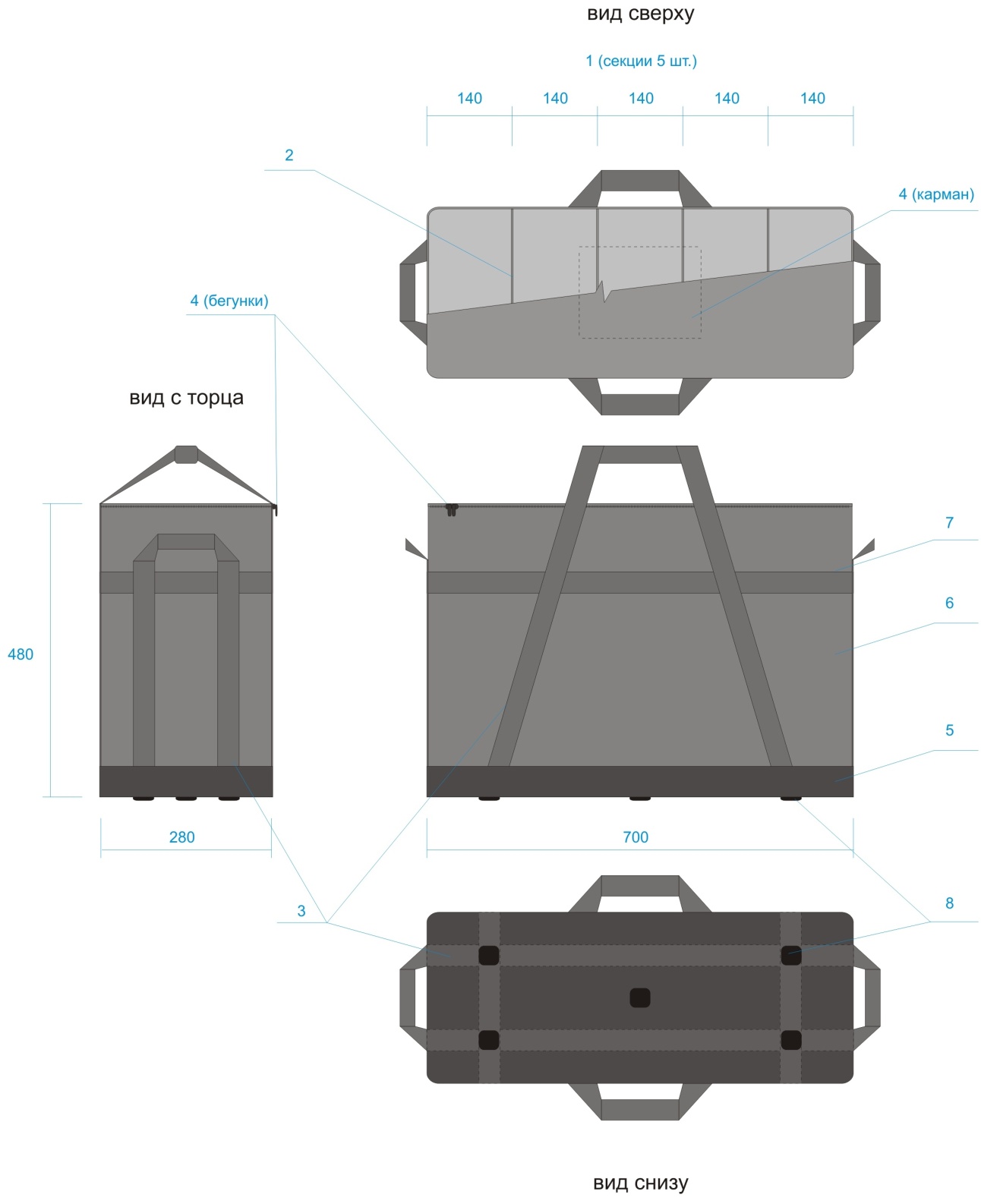 170700х480х280П’ятисекційна сумка з вертикальним завантаженням.Перегородки зсередини пришиті до стінок.Для перенесення сумки передбачені ручки, які огинають весь її корпус, проходячи по довжині всієї сумки, охоплюючи її дно.Щільна кришка з внутрішньою кишенею розміром 20 х 15 см із застібкою-блискавкою. Кришка фіксується застібкою-блискавкою.Додатково дно зміцнене знизу за допомогою картону, пластика тощо із зовнішнього боку дно сумки прошите прогумованою нейлоновою тканиною для сумок, щільність тканини 420 г/м2.Матеріал сумки - сумочно-рюкзачна тканина Оксфорд, щільність тканини -600 г/м2.Сумка прошита ниткою для сумок міцною поліестер.У нижній частині сумки ззовні розташовано 5 ніжок.2.Сумка для перевезення касет ІПТ120700х420х280Сумка для перевезення касет ІПТ (700х420х280)  має конструкцію таку саму, як і сумка для перевезення касет банкоматів, тільки в ній відсутні чотири перегородки.№ з/пНайменуванняКількість (од.) Розмір(мм)Характеристика товару1..ПокупецьПродавець_____________________________________
(найменування/П. І. Б)____________________________________
(найменування/П. І. Б)____________________________________
(ідентифікаційний код/ідентифікаційний номер)_____________________________________
(ідентифікаційний код/ідентифікаційний номер)____________________________________
(місцезнаходження/місце проживання)_____________________________________
(місцезнаходження/місце проживання)____________________________________
(телефон)____________________________________
(телефон)__________________________________
(телефакс)_____________________________________
(телефакс)   п/р ____________________________
________ ______________ /____________/                                            (підпис)
М. П.   п/р ___________________________
_________________ /____________/                (підпис)М. П.№ з/пНайменуванняКількість (од.)Ціна за од. без ПДВ, грн.Ціна за од. з ПДВ,* грн.Сума без ПДВ, грн.Сума з ПДВ,* грн.1.Вартість Товару без ПДВ, грн.Вартість Товару без ПДВ, грн.Вартість Товару без ПДВ, грн.Вартість Товару без ПДВ, грн.Вартість Товару без ПДВ, грн.Вартість Товару без ПДВ, грн.×ПДВ*, грн.ПДВ*, грн.ПДВ*, грн.ПДВ*, грн.ПДВ*, грн.ПДВ*, грн.×Вартість Товару з ПДВ*, грн.Вартість Товару з ПДВ*, грн.Вартість Товару з ПДВ*, грн.Вартість Товару з ПДВ*, грн.Вартість Товару з ПДВ*, грн.Вартість Товару з ПДВ*, грн.Від ПродавцяВід Покупця __________________ м. п. (підпис)___________________ м. п. (підпис)№ з/пНайменуванняКількість (од.) Розмір(мм)Характеристика товару1..Від ПродавцяВід Покупця __________________ м. п. (підпис)___________________ м. п. (підпис)Погоджено:Від ПродавцяПогоджено:Від ПродавцяПогоджено:Від ПокупцяДата погодження____________Дата погодження____________Дата погодження______________П.І.П  керівника                              П.І.П  керівника№ з/пНайменування ТоваруКількість (од.)Ціна за одиницю Товарубез ПДВ, грн.Ціна за одиницю Товарубез ПДВ, грн.ПДВ* грн.Ціна за одиницю Товару разом з ПДВ*, грн.1Сума без ПДВ, грн.Сума без ПДВ, грн.ПДВ*, грн.ПДВ*, грн.Всього з ПДВ*, грн.Всього з ПДВ*, грн.Продавець:                         ________________________                          М.П.(підпис)   Покупець:                          ______________________                                   М.П. (підпис)